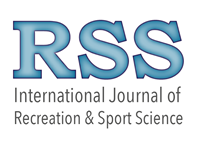 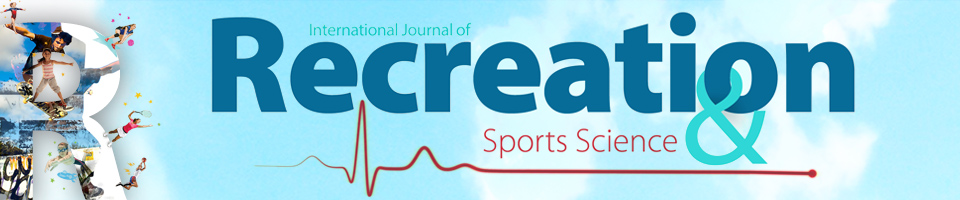 Please suggest up to three (3) reviewers along with their academic qualification(s) and e-mail address (OPTIONAL but it will hasten review process).Lütfen akademik nitelikleri ve e-posta adresleri ile birlikte en fazla üç (3) hakem önerin (ISTEĞE BAĞLI fakat inceleme sürecini hızlandıracaktır).Name of Study/Eserinizin Adı:Name of Study/Eserinizin Adı:Name of Study/Eserinizin Adı:Name of Study/Eserinizin Adı:Reviewers / Önerilen HakemlerReviewers / Önerilen HakemlerReviewers / Önerilen HakemlerReviewers / Önerilen HakemlerTitle, Name-Surname Unvan,  Adı- SoyadıUniversity/ÜniversitesiDepartment/Anabilim DalıE-mail/E-Posta Adresi